Serfaus-Fiss-Ladis auf einen Blick„We are family!“ – so lautet das Motto in der sonnigen Wintersportregion Serfaus-Fiss-Ladis. Urlaub mit der ganzen Familie hat dort eine lange Geschichte und ist gelebte Tradition. Schon in den 1980er Jahren haben die Verantwortlichen dort die Bedürfnisse von Familien erkannt und aus den Wünschen der Gäste ein bis ins Detail ausgefeiltes Angebot entwickelt. Mit Erfolg. Heute gelten die drei Bergdörfern hoch über dem oberen Tiroler Inntal als die familienfreundlichste Ferienregion im gesamten Alpenraum. Die drei Dörfer Serfaus, Fiss und Ladis bieten bis ins Frühjahr erstklassiges Wintervergnügen und schneesichere Pisten. Aber auch unzählige Sonnenstunden und zahlreiche Genussmomente – auf und abseits der Piste. Kurz gesagt: Der Winterurlaub in Serfaus-Fiss-Ladis bietet so viele Facetten, wie sonst nirgends. Aktivitäten für Wintersportler. Abwechslung für die ganze Familie.  Abenteuer für Actionhelden.  Atemberaubende Panoramen für Genießer. Außergewöhnliche Spezialitäten für Feinschmecker.LageDie Ferienregion Serfaus-Fiss-Ladis liegt auf einem Hochplateau in 1.200 bis 1.400 Meter Höhe über dem oberen Tiroler Inntal. Mit über 2.000 Sonnenstunden im Jahr zählt sie zur sonnenreichsten Region Tirols.HöheDie drei Dörfer Serfaus, Fiss und Ladis bieten Skivergnügen zwischen 1.200 und 2.828 Meter Höhe und damit den ganzen Winter über Schneesicherheit.
DIE ORTE IM DETAILSerfaus (1.427 m):Einwohner: 1.143Gästebetten: 7.315Besonderheiten:Kleinste, höchstgelegene und auf Luftkissen schwebende U-Bahn der WeltCampanile (römischer Wachturm) mit 800 Kilogramm schwerer Löffler-Glocke aus dem Jahr 1577Wallfahrtskirche „Unsere Lieben Frau im Walde“Archäologie-Museum Refugium St. ZenoPfarrmuseum SerfausFiss (1.436 m):Einwohner: 1.006Gästebetten: 6.035Besonderheiten:600 Jahre alter Ortskern mit historischen BauernhäusernHeimatmuseum s'Paules und s'Seppls HausGalerie am KirchplatzFisser Blochziehen – ein alter Tiroler Fasnachtsbrauch, der seit Oktober 2011 zum immateriellen Kulturerbe der UNESCO in Österreich gehörtNächster Termin: Blochziehen am 29. Januar 2023Ladis (1.192 m):Einwohner: 541Gästebetten: 2.449Besonderheiten:Rätoromanisches Ortsbild (Freitreppen, geschnitzte Giebelstreben und historische Backöfen) mit Recheler- und StockerhausBurg Laudeck aus dem 12. JahrhundertSauerbrunnquelle „Tiroler Sauerbrunn“ in Obladis, die 1212 n. Chr. von einem Hirten entdeckt wurdeGalerie RechelerhausNEWS IM WINTER 2021/2212er-Bahn auf der Fisser Nordseite: Die neue, hochmoderne 8er-Sesselbahn verfügt über Sitzheizung, Kindersicherung und Bubbles. Die Talstation befindet sich zwischen Zirbenhütte und Schöngampalm, die Bergstation bleibt an der gleichen Stelle im Bereich Gratabfahrt, 12er Sportiv und 12er Abfahrt.Rodelbahn in Fiss: Die Familienrodelbahn wurde zur Wintersaison 2021/22 komplett neu angelegt. Die insgesamt vier Kilometer lange und rund drei Meter breite Hexen-Rodelbahn verläuft parallel zum Hexenweg. Sie ist mit einer Beschneiungsanlage ausgestattet und kann zum Nachrodeln beleuchtet werden. Aufgrund ihres sanften Gefälles ist die Rodelbahn besonders für Familien geeignet. Von Steinegg geht es über die Kuh Alm Fiss und über verschneite Wiesen vorbei am Familienrestaurant Sonnenburg zur Talstation der Schönjochbahn in Fiss.Freeride-Routen Kuhalmroute und Schiltiroute: Diesen Winter gibt es gleich zwei neue Freeride-Routen. Die rote, ein Kilometer lange Kuhalmroute überwindet eine Höhendifferenz von 250 Meter durch nicht präpariertes Gelände und startet unterhalb der Kuh Alm Fiss. Die Schiltiroute beginnt am Schönjochl bei der Schönjochabfahrt und führt über 1,5 Kilometer hinunter zum 500 Meter tiefer gelegenen Steinegg. Somit können sich Tiefschneefans nun auf insgesamt zwölf Freeride-Routen austoben.Zugangstunnel zur U-Bahn Serfaus: Gäste und Einheimische gelangen schnell und bequem durch den neuen 130 Meter langen und barrierefreie Tunnel vom Parkplatz direkt zur U-Bahn Serfaus.Informationen zum Skigebiet 214 (gefahrene) Kilometer täglich vorbildlich präparierte Pisten (162 gemessene Pistenkilometer, 460 Hektar Skifläche) Davon sind: 47 Kilometer blau, 112 Kilometer rot, 27 Kilometer schwarz, 28 km Routen80 Prozent der Pisten können beschneit werden68 moderne Anlagen für den sicheren Transport der Wintersportler: 1 U-Bahn,
11 Kabinenbahnen, 16 Sesselbahnen, 11 Schlepplifte, 29 Förderbänder und StricklifteGesamtkapazität von 91.660 Personen pro Stunde6 Fun Areas und 12 Freeride-Routen2 permanente Rennstrecken, 1 Carvingstrecke, 1 Speedstrecke und mehrere Buckelpisten8 Kilometer Natur-Rodelbahnen30 Kilometer Langlaufloipen (davon 8,4 Kilometer Höhenloipen) und eine 22 Kilometer lange Langlaufroute100 km gebahnte Winterwanderwege3 Aussichtplattformen und zahlreiche Wohlfühlstationen im Skigebiet2 TOP-Skischulen: Skischule Serfaus und Skischule Fiss-LadisATTRAKTIONEN FÜR FAMILIEN125.000 Quadratmeter eigens reservierte Schneeareale für Kinder und Jugendliche: Kinderschneealm und Murmlipark in Serfaus, Bertas Kinderland mit Bertas Kindervilla in Fiss-LadisDrei spezielle Kinderrestaurants für die Skischulkinder der Skischule Serfaus und Fiss-Ladis: Murmlirest und Starrest in Serfaus, Bertas Kinderplanet in Fiss-LadisZwei Maskottchen stehen den Kindern zur Seite: das Murmeltier namens Murmli in Serfaus und die Kuh Berta in FissEigene Kinderwebsite: www.murmli-berta.atZahlreiche Spielplätze, Themenpisten wie zum Beispiel die Bärenpiste, der Murmliweg, der Tierpark, die Höhlenwelt und Bertas IndianerlandKinderbetreuung: ganztags, halbtags oder stundenweise:Für Kinder ab 3 Monaten: Bertas Kindergarten an der Talstation der Möseralmbahn in FissAktivitäten wie: Blick hinter die Kulissen, Masner Express, Ganzjahresrodelbahn Familien-Coaster-SchneisenfegerFlugattraktionen wie: Serfauser Sauser, Fisser Flieger und SkyswingHIGHLIGHTS im SchneeDie Erste Spur: In einer kleinen und überschaubaren Gruppe geht es jeden Mittwoch in den Morgenstunden auf die unberührten Pisten des Hochplateaus.Sunrise Hexensee: Ein Sonnenaufgangsspektakel für Frühaufsteher gibt es jeden Donnerstag auf der Hexenseehütte. Sunset Dinner Masner: Der romantische Sonnenuntergang bezaubert beim romantischen Candle-Light-Dinner dienstags im Restaurant Monte Mare auf 2.430 Meter Höhe.Pistenvergnügen bei Nacht: Jeden Mittwoch können Nachtschwärmer in Serfaus bei Beleuchtung Ski fahren und rodeln und dabei den Fondueabend in der Sportalm oder eine kulinarische Reise um den Globus im Panoramarestaurant Komperdell genießen. In Fiss findet dienstags der Nachtskilauf mit Kulinarikangebot im Restaurant Möseralm und das Nachtrodeln mit Fondueabend im Familienrestaurant Sonnenburg statt.KULINARIKDie enge Zusammenarbeit zwischen lokalen Bauern, Seilbahngesellschaften und Gastronomie-Betrieben garantiert viele frische und regionale Produkte auf den Speisekarten.EXKLUSIV UND EINZIGARTIGSki Lounge: Internationale kulinarische Highlights mit Tiroler Wurzeln gipfeln auf 2.000 Meter Höhe.Restaurant Monte Mare: Nach dem Motto „Berg trifft Meer“ schmeicheln innovative Kreationen Gaumen und Sinne.Leithe Wirt: Im urigen Hüttenambiente werden nicht nur hausgemachte Räucherspezialitäten wie Speck, Osso Collo und Salami serviert, sondern auch Tiroler Schmankerl.Genussrestaurant Zirbenhütte: Auf 2.100 Meter Höhe locken kulinarische Leckerbissen aus der Region und ein sagenhafter Ausblick auf die umliegende Bergwelt.Crystal Cube: Der komplett verspiegelte Riesenwürfel mit Gourmetrestaurant steht im Skigebiet in der Nähe der Aussichtsplattform Z1 auf 2.600 m Seehöhe. Er ist zudem eines der höchstgelegensten offiziellen Standesämter Tirols.Fisser Imperial Gerste mit Fissky: Whisky-Experten sind begeistert und haben den neuen Tiroler Single Malt Whisky „Fissky“ bereits prämiert. Er wird aus der Fisser Imperial Gerste destilliert.UNTERKÜNFTEIn Serfaus-Fiss-Ladis gibt es ein großes Angebot an Unterkünften: Privatbetriebe, Pensionen, Hotels Garnis, Ferienwohnungen, exklusive Chalets und Hotels in verschiedenen Kategorien. Einige der Hotels haben exklusive Wellness & Spa-Areale, andere sind spezielle Familien- und/oder Kinderhotels.WO URLAUB UND SICHERHEIT HAND IN HAND GEHENDie Sicherheit sowie die Gesundheit der Gäste, Mitarbeiter und Bewohner steht in der Region Serfaus-Fiss-Ladis an oberster Stelle. Aus diesem Grund werden alle Vorgaben bezüglich Covid-19, die seitens der Bundesregierung auferlegt werden, strengstens eingehalten. Eine eigens eingerichtete Covid-Taskforce kümmert sich um das Sicherheitskonzept für die Ferienregion. Die Bergbahnen, Beherbergungs- und Gastronomiebetriebe haben umfangreiche Hygienekonzepte erarbeitet, um Gästen einen möglichst sicheren und sorgenfreien Urlaub zu ermöglichen. Darüber hinaus bietet Serfaus-Fiss-Ladis eine ausgezeichnete Gesundheitsversorgung. Für die Gastronomie- und Dienstleistungsbetriebe wurde außerdem ein regionsweites und einheitliches System zur Kontaktnachverfolgung eingeführt. Der „myVisitPass“ ist eine digitale, sichere und unkomplizierte Möglichkeit zur persönlichen Registrierung.Aufgrund der aktuellen Planungsunsicherheit haben sich zudem viele Beherbergungsbetriebe dazu entschlossen, ihren Gästen auch in der Wintersaison 2021/22 die Serfaus-Fiss-Ladis Stornogarantie anzubieten. Diese bezieht sich auf alle Buchungen, die über die offizielle Serfaus-Fiss-Ladis Webseite getätigt oder über den Tourismusverband vermittelt werden.Laufend aktualisierte Informationen zu den Richtlinien und Maßnahmen rund um Covid-19 finden Sie unter www.serfaus-fiss-ladis.at/de/Live/Aktuelle-Informationen-Winter. ANREISEMit dem Auto aus dem NordenÜber die deutsche Autobahn A7 oder A95 und weiter auf der Fernpassstraße (B179) bis zur vignettenpflichtigen A12 und diese beim Knoten Oberinntal verlassen. Weiter durch den Landecker Tunnel, der die Autobahn mit der Reschenbundesstraße verbindet. Anschließend die Ausfahrt Ried im Oberinntal nehmen und der Beschilderung bis Serfaus-Fiss-Ladis folgen.Mit dem Auto über Kufstein und InnsbruckDie Inntalautobahn A12 beim Knoten Oberinntal verlassen und weiter durch den Landecker Tunnel, der die Autobahn mit der Reschenbundesstraße verbindet. Anschließend die Ausfahrt Ried im Oberinntal nehmen und der Beschilderung bis Serfaus-Fiss-Ladis folgen.Mit dem Auto aus der Schweiz über den ArlbergWer aus der Schweiz kommt, folgt der A3 nach Feldkirch oder der A1 nach Lustenau und Dornbirn und fährt weiter auf der vignettenpflichtigen A14 Richtung Innsbruck. Die Arlbergschnellstraße (S16) führt durch den Arlbergtunnel bis zur A12. Diese beim Knoten Oberinntal verlassen und weiter durch den Landecker Tunnel, der die Autobahn mit der Reschenbundesstraße verbindet. Anschließend die Ausfahrt Ried im Oberinntal nehmen und der Beschilderung bis Serfaus-Fiss-Ladis folgen.Mit der Bahn bis nach Landeck-Zams. Am Bahnhof wartet bereits der Linienbus nach Serfaus, Fiss oder Ladis.Mit dem Flugzeug nach Innsbruck (90 km), München (220 km) oder Zürich (242 km). Weiter geht es mit Bus, Bahn oder Flughafentaxi.Weitere Presseinformationen und kostenfreies Bildmaterial finden Sie auf unserem Presseportal unter www.hansmannpr.de/presseportal sowie www.serfaus-fiss-ladis.at/de/service/presse.Über Serfaus-Fiss-Ladis „We are family!“ – so lautet das Motto der Tiroler Ferienregion Serfaus-Fiss-Ladis. Denn dort haben die Berge nicht nur den Großen ordentlich etwas zu bieten, sondern auch den Kleinen. Die drei geschichtsträchtigen Bergdörfer Serfaus, Fiss und Ladis liegen auf einem sonnenreichen Hochplateau über dem oberen Tiroler Inntal, umgeben von den markanten Bergspitzen der Samnaungruppe und den Ötztaler Alpen. Die Ferienregion bietet zwischen 1.200 und 2.828 Metern Seehöhe allen Gästen beste Voraussetzungen für einen facettenreichen Winterurlaub, wie er seinesgleichen sucht: Aktivitäten für Wintersportler. Abwechslung für die ganze Familie. Abenteuer für Actionhelden. Atemberaubende Panoramen für Genießer. Außergewöhnliche Spezialitäten für Feinschmecker. 
Weitere Informationen unter www.serfaus-fiss-ladis.at.Für weitere Informationen:Vanessa Lindner						Alexandra HanglHansmann PR	Tourismusverband Serfaus-Fiss-LadisLipowskystraße 15						Gänsackerweg 280336 München						A-6534 Serfaus-Fiss-LadisTel.: +49(0)89/3605499-12					Tel.: +43(0)5476/6239-72v.lindner@hansmannpr.de					a.hangl@serfaus-fiss-ladis.atwww.hansmannpr.de						www.serfaus-fiss-ladis.atFinden Sie uns auf:                        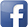 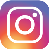 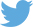 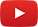 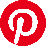 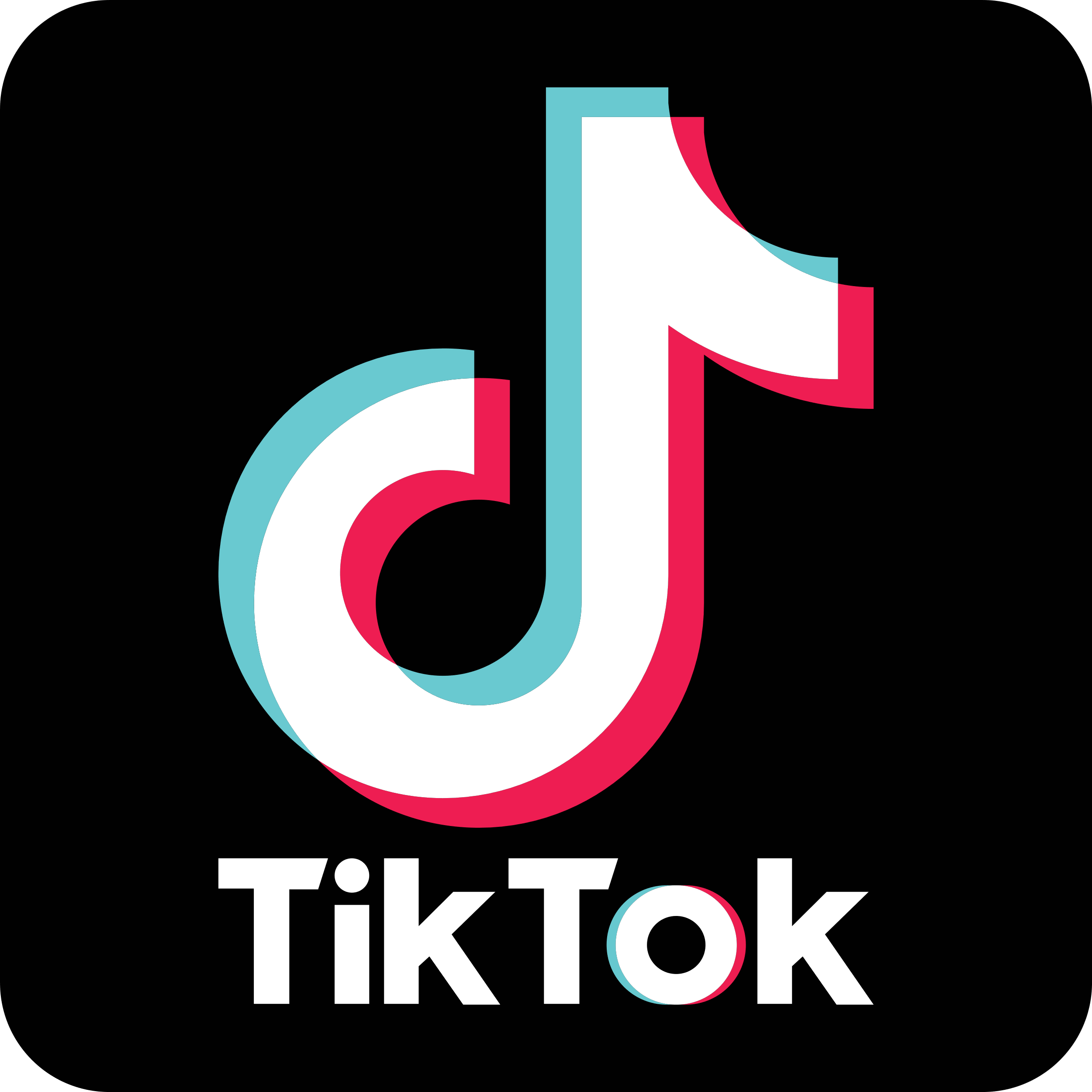 #serfausfissladis  #serfaus  #fiss  #ladis  #weilwirsgeniessen  #wearefamily  #winterliebe